TECHNICAL SPECIFICATIONS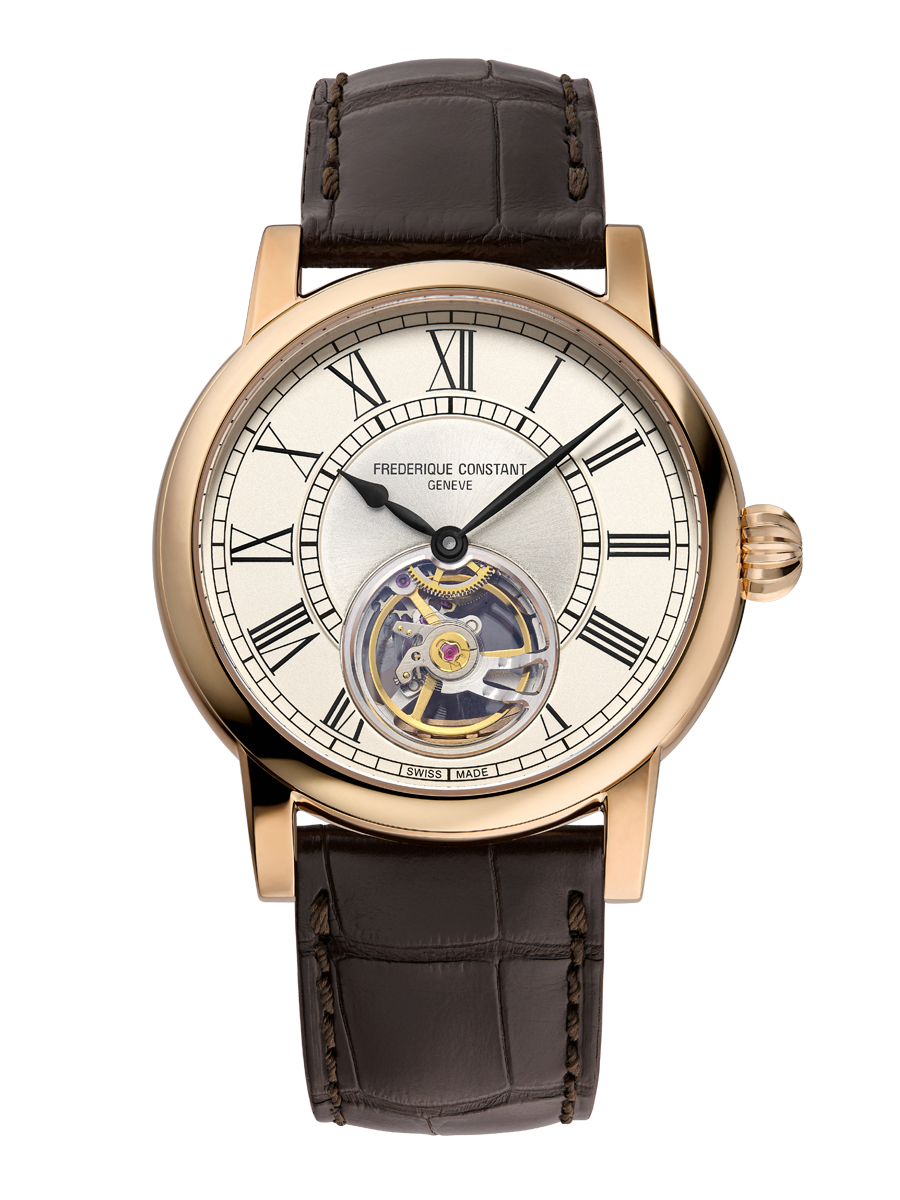 Classics Heart Beat ManufactureRRP 15’995€Referenza		FC-930EM3H9Funzioni		Ore, minutiMovimento		FC-930-3 calibro automatico Decorazioni Perlage and Côtes de Genève 38-ore di riserva di carica, 26 jewels, 28'800 alt/hCassa			costruita in tre parti in oro rosa 18K lavorato lucidoDiametro 39 mmSpessore 10,29 mmVetro zaffiro convesso con trattamento anti graffioFondello a vista Impermeabilità fino a 3 ATM/30m/100ft Quadrante		Quadrante laccato bianco con numeri romani stampati in nero e graduazione nell'anello centrale	Lancetta delle ore e dei minuti in nero Apertura heart beat a ore 6 Cinturino		pelle di alligatore marrone con impunture su tonoLimited edition	Edizione Limitata a 93 esemplariTECHNICAL SPECIFICATIONS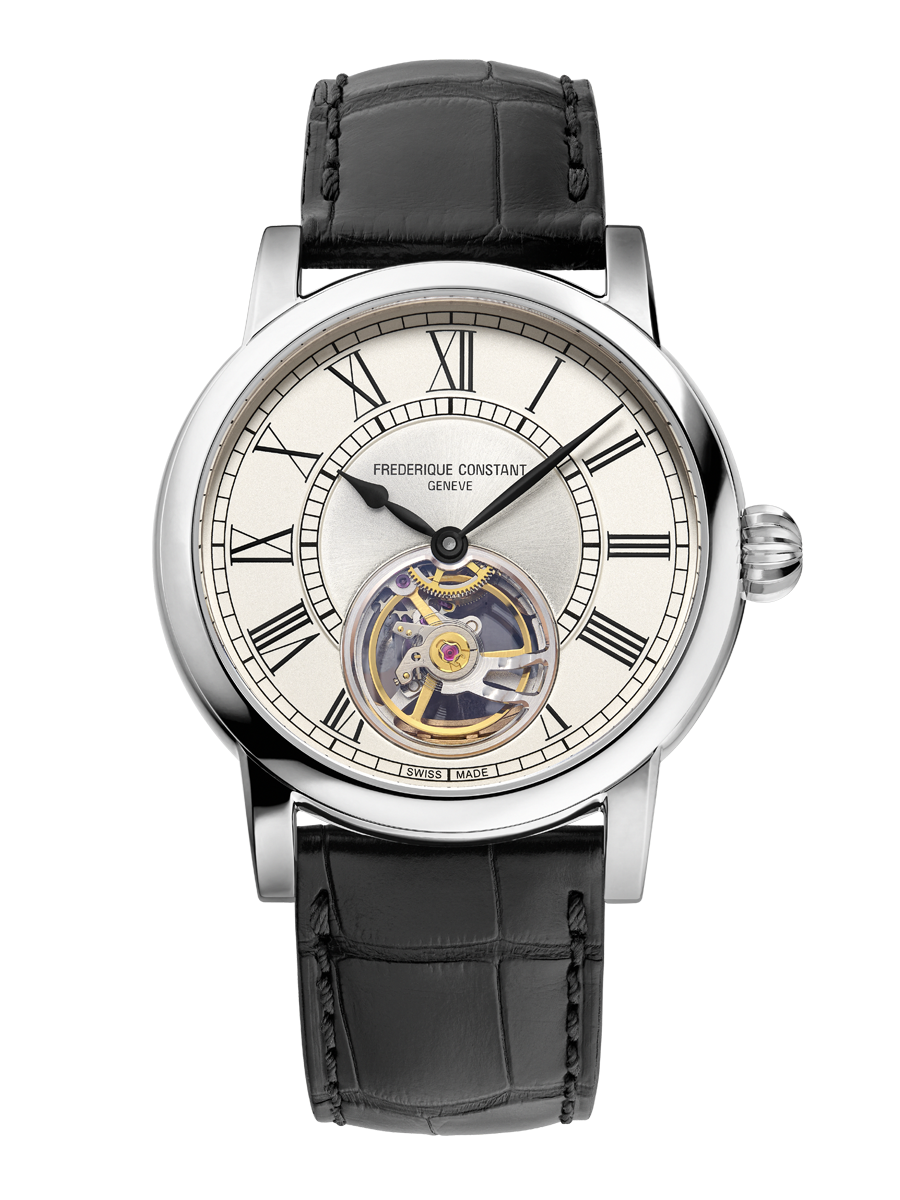 Classics Heart Beat ManufactureRRP 3’695€Referenza		FC-930EM3H6Funzioni		Ore, minutiMovimento		FC-930-3 calibro automatico Decorazioni Perlage and Côtes de Genève 38-ore di riserva di carica, 26 jewels, 28'800 alt/hCassa			costruita in tre parti in acciaio lucidoDiametro 39 mmSpessore 10,29 mmVetro zaffiro convesso con trattamento anti graffioFondello a vista Impermeabilità fino a 5 ATM/50m/164ftQuadrante		Quadrante laccato bianco con numeri romani stampati in nero e graduazione nell'anello centrale		Lancetta delle ore e dei minuti in neroApertura heart beat a ore 6 Cinturino		pelle di alligatore nero con impunture su tono Limited edition	Edizione Limitata a 930 esemplari